БІЛОЦЕРКІВСЬКА МІСЬКА РАДАКИЇВСЬКОЇ ОБЛАСТІР І Ш Е Н Н Явід 25 травня  2017 року                                                                      № 867-32-VIIПро поновлення договору оренди землі фізичній особі – підприємцю Захаренко Галині МиколаївніРозглянувши заяву фізичної особи - підприємця, протокол постійної комісії з питань  земельних відносин та земельного кадастру, планування території, будівництва, архітектури, охорони пам’яток, історичного середовища та благоустрою від 20 квітня 2017 року № 84, відповідно до ст. ст.12,  93,122,124,125 Земельного кодексу України, ст. 33 Закону України «Про оренду землі», ч. 5 ст. 16 Закону України «Про Державний земельний кадастр», пункту 34 частини 1 ст. 26 Закону України «Про місцеве самоврядування в Україні», міська рада вирішила:        1. Поновити договір оренди землі від 16 червня 2011 року № 166, який зареєстрований в управлінні Держкомзему у м. Біла Церква Київської області 05 червня 2012 року                                          № 321030004000694 фізичній особі – підприємцю Захаренко Галині Миколаївні під розміщення існуючого салону-магазину за адресою: бульвар Олександрійський,37 приміщення 3 площею 0,0061 га (з них: капітальна двоповерхова – 0,0061 га) строком               на 5 (п'ять) років, за рахунок земель населеного пункту м. Біла Церква. Кадастровий номер: 3210300000:03:015:0117.2. Особі, зазначеній в цьому рішенні, укласти та зареєструвати у встановленому порядку договір  оренди землі.3. Контроль за виконанням цього рішення покласти на постійну комісію з питань  земельних відносин та земельного кадастру, планування території, будівництва, архітектури, охорони пам’яток, історичного середовища та благоустрою.Міський голова	           Г.А. Дикий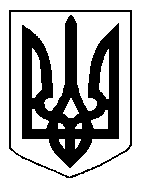 